KАРАР                                                                                                РЕШЕНИЕОб утверждении решения  Постоянной комиссии  по социально-гуманитарным вопросам и охране правопорядка Совета сельского поселения Качегановский сельсовет муниципального района Миякинский район Республики Башкортостан об избрании председателя Постоянной комиссии     В соответствии со статьей 17 Регламента Совета сельского поселения Качегановский сельсовет муниципального района Миякинский район Республики Башкортостан Совет сельского поселения Качегановский сельсовет муниципального района Миякинский район Республики Башкортостан решил:утвердить решение Постоянной комиссии по социально-гуманитарным вопросам и охране правопорядка Совета сельского поселения Качегановский сельсовет муниципального района Миякинский район Республики Башкортостан об избрании на должность председателя Постоянной комиссии Хабирова Ильмира Залифовича – депутата от избирательного округа № 7.Глава сельского поселения  Качегановский сельсоветмуниципального района Миякинский  районРеспублики Башкортостан                                                     Г.Р. Кадырова с. Качеганово24 сентября 2019 года№ 14Башkортостан РеспубликаhыМиeкe районы муниципаль районыныn Кoсoгeн ауыл советы ауыл билeмehе 		Советы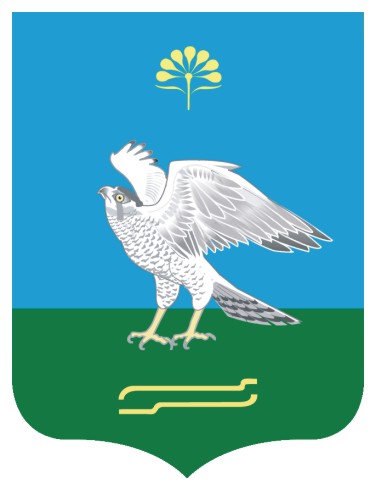 Совет сельского поселения Качегановский сельсовет муниципального района Миякинский район       Республики  БашкортостанБашkортостан РеспубликаhыМиeкe районы муниципаль районыныn Кoсoгeн ауыл советы ауыл билeмehе 		СоветыСовет сельского поселения Качегановский сельсовет муниципального района Миякинский район       Республики  Башкортостан